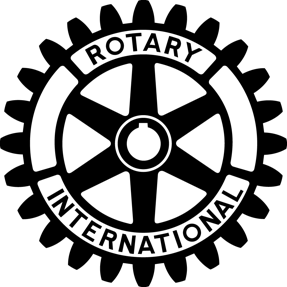 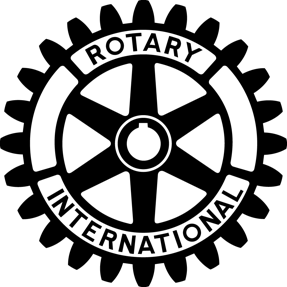 Full Name:Mailing Address:City, State, Zip:	Are you a U.S. Citizen?  Yes 	 No 	or Non-Resident Alien? 	 Yes 	 No Have you ever been convicted of a crime or been found guilty of causing damage or injury to property or a person? 	 Yes  	  	 No  	 	If yes, please explain. HIGH SCHOOL INFORMATIONHigh school/Home school you presently attend:Cumulative grade point average based on your most recent transcript:Guidance Counselor’s Name:COLLEGE/UNIVERSITY INFORMATIONAnticipated Undergraduate Major or Program of Study:Your (probable) final choice of College/University:STUDENT WORK EXPERIENCE Most recent employer:COMMUNITY VOLUNTEERISM (charity work, scouting, church etc.)	Volunteer Activity 	Leadership Position (if any)	Hours/Month 	Years Involved ____________________________ 	__________________________ 	___________ ____________________________ 	__________________________ 	___________ ____________________________ 	__________________________ 	___________ ____________________________ 	__________________________ 	___________ ____________________________ 	__________________________ 	___________ ____________________________ 	__________________________ 	___________ CO-CURRICULAR ACTIVITIES (including summer clinics & workshops, clubs, sports, student government, etc.)   Co-Curricular Activity 	Leadership Position (if any) 	Hours/Month 	Years Involved ____________________________ 	__________________________ 	___________ 	Fresh  	Soph  	Jr  	Sr ____________________________ 	__________________________ 	___________ 	Fresh  	Soph  	Jr  	Sr ____________________________ 	__________________________ 	___________ 	Fresh  	Soph  	Jr  	Sr ____________________________ 	__________________________ 	___________ 	Fresh  	Soph  	Jr  	Sr ____________________________ 	__________________________ 	___________ 	Fresh  	Soph  	Jr  	Sr ____________________________ 	__________________________ 	___________ 	Fresh  	Soph  	Jr  	Sr ____________________________ 	__________________________ 	___________ 	Fresh  	Soph  	Jr  	Sr ____________________________ 	__________________________ 	___________ 	Fresh  	Soph  	Jr  	Sr ____________________________ 	__________________________ 	___________ 	Fresh  	Soph  	Jr  	Sr ____________________________ 	__________________________ 	___________ 	Fresh  	Soph  	Jr  	Sr ______________________________________ 	_____________________________ 	Fresh  	Soph  	Jr  	Sr ______________________________________ 	_____________________________ 	Fresh  	Soph  	Jr  	Sr ______________________________________ 	_____________________________ 	Fresh  	Soph  	Jr  	Sr ______________________________________ _____________________________ Fresh  Soph  Jr  Sr ______________________________________ _____________________________ Fresh  Soph  Jr  Sr 8.	SHORT ESSAY QUESTIONS (300 word, 2500 character max for each answer)What does the word “service” mean to you? Describe ways you provide “service” beyond family obligations.Describe instances in your everyday life that reveal your capacity or ability to lead in the community.Why is furthering your education important to you?What has been your most meaningful accomplishment?The Sheboygan Rotary Club reserves the right to contact your guidance counselor, principal, and/or teachers and conduct a criminal background check as part of your application process. Applicant’s signature:  	Date: (email signature is acceptable)Telephone: Date of Birth:Email:Job Title:Average Hours/Month: From (month/year):Additional employer:To (month/year): Job Title:Average Hours/Month: From (month/year):Additional employer:To (month/year): Job Title:Average Hours/Month: From (month/year):To (month/year): 7.SCHOOL OR COMMUNITY AWARDSAwardAwarded By Years Awarded 